                                                                                                                  ПРОЕКТ    
    РОССИЙСКАЯ ФЕДЕРАЦИЯ                                              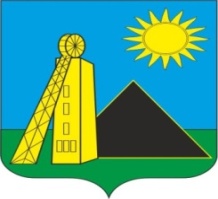      АДМИНИСТРАЦИЯ УГЛЕРОДОВСКОГО ГОРОДСКОГО ПОСЕЛЕНИЯ   КРАСНОСУЛИНСКИЙ РАЙОН                                                            РОСТОВСКАЯ ОБЛАСТЬПОСТАНОВЛЕНИЕ___.___.2022 г.                                                          №                                      п.  УглеродовскийОб Основных направлениях  бюджетной и налоговой политики Углеродовского городского  поселения на 2023 год и на плановый период 2024 и 2025 годовВ соответствии со статьей 1842 Бюджетного кодекса Российской Федерации, статьей 24 решения Собрания депутатов Углеродовского городского поселения 11.06.2020 № 130 «Об утверждении Положения о бюджетном процессе в муниципальном образовании «Углеродовское городское поселение», а также постановлением Администрации Углеродовского городского поселения от 15.06.2022 № 13 «Об утверждении Порядка и сроков составления проекта бюджета Углеродовского городского поселения Красносулинского района на 2023 год и на плановый период 2024 и 2025 годов», руководствуясь ст. 30 Устава муниципального образования «Углеродовское городское поселение», Администрация Углеродовского городского  поселенияПОСТАНОВЛЯЕТ:1. Утвердить Основные направления бюджетной и налоговой политики Углеродовского городского поселения на 2023 год и на плановый период 2024 и 2025 годов согласно приложению.2. Сектору экономики и финансов обеспечить разработку проекта бюджета Углеродовского городского поселения Красносулинского района на основе Основных направлений бюджетной и налоговой политики Углеродовского городского поселения на  2023 год и на плановый период 2024 и 2025 годов.3. Настоящее постановление вступает в силу со дня его официального обнародования.4. Контроль за исполнением постановления оставляю за собой.Глава АдминистрацииУглеродовского городского псоеления                                                                          С.Г. ИльяевПриложениек постановлению Администрации Углеродовского городского поселения __.___.2022 №____-ОСНОВНЫЕ НАПРАВЛЕНИЯбюджетной и налоговой политики Углеродовского городского поселения на 2023 год и на плановый период 2024 и 2025 годовНастоящие Основные направления сформированы с учетом основных приоритетов государственной политики Российской Федерации, указов Президента Российской Федерации от 07.05.2018 № 204 «О национальных целях и стратегических задачах развития Российской Федерации на период до 2024 года», и от 21.07.2020 № 474 «О национальных целях развития Российской Федерации на период до 2030 года», итогов реализации бюджетной и налоговой политики в 2021 –2022 годах, основных направлений бюджетной, налоговой и таможенно-тарифной политики Российской Федерации на 2023 год и на плановый период 2024 и 2025 годов, основных направлений бюджетной и налоговой политики Ростовской области на 2023 год и на плановый период 2024 и 2025 годов. Целью Основных направлений является определение условий и подходов, используемых для формирования проекта бюджета Углеродовского городского поселения Красносулинского района на 2023 год и на плановый период 2024 и 2025 годов.1. Основные итоги реализации бюджетной и налоговой политики в 2021 – 2022 годахВ условиях постепенной адаптации экономики к принятым в 2020 году ограничительным мерам, связанным с распространением коронавирусной инфекции, в 2021 году продолжилась реализация бюджетной политики, направленной на достижение социальной стабильности и устойчивости бюджетной системы Углеродовского городского поселения.Исполнение бюджета Углеродовского городского поселения Красносулинского района обеспечено в 2021 году с положительными результатами.По доходам показатели исполнены в объеме 39 661,5тыс. рублей, с ростом от 2020 года на 67,67 процентов.Собственные доходы бюджета Углеродовского городского поселения Красносулинского района поступили в объеме 3 526,1 тыс. рублей, или на 97,56 процента к плану, с уменьшением к 2020 году на 387,0 тыс. рублей, или на 9,9 процента.По расходам исполнение составило 40 272 ,9 тыс. рублей, или на 96,62 процента к плану и с ростом от 2020 года на 65,13 процента. По результатам исполнения бюджета поселения сложился дефицит в сумме 417,6 тыс. рублей.Увеличению налогового потенциала бюджета Углеродовского городского поселения Красносулинского района способствовала проводимая налоговая политика за счет повышения инвестиционной активности, создания условий справедливой конкурентной среды, сокращения теневого сектора, совершенствования и оптимизации системы налогового администрирования, стимулирования развития малого и среднего предпринимательства через специальные налоговые режимы, сохранения всех предоставляемых эффективных налоговых льгот.В сфере бюджетных расходов приоритетным направлением являлось финансовое обеспечение мероприятий, связанных с ликвидацией последствий распространения коронавирусной инфекции, реализация муниципальных программ Углеродовского городского поселения.В полном объеме выполнены обязательства перед гражданами в части предоставления законодательно установленных социальных выплат.В 2022 году с учетом обострения геополитической ситуации в Ростовской области обеспечена реализация Плана первоочередных действий по обеспечению устойчивого развития Ростовской области в условиях внешнего санкционного давления, утвержденного распоряжением Губернатора Ростовской области от 12.03.2022 № 49.В рамках его реализации первоначально принятые бюджетные параметры были переформатированы, создан финансовый резерв в размере до 3 процентов собственных налоговых и неналоговых доходов бюджета Углеродовского городского поселения Красносулинского района на обеспечение первоочередных непредвиденных расходов, проведена оптимизация средств по отдельным направлениям.В качестве дополнительных мер поддержки экономики были применены механизмы налогового стимулирования, сокращены сроки оплаты поставленной продукции (выполненных работ, оказанных услуг) по муниципальным контрактам, увеличены авансовые платежи.Реализация масштабных антикризисных мер, принятых на федеральном,  региональном и муниципальном уровнях, способствовала стабильности экономики и сохранению устойчивости бюджета Углеродовского городского поселения Красносулинского района.За период I полугодия 2022 г. исполнение бюджета Углеродовского городского поселения Красносулинского района обеспечено с положительной динамикой относительно аналогичных показателей прошлого года.В условиях внешнего санкционного давления организовано взаимодействие с крупнейшими налогоплательщиками Углеродовского городского поселения для своевременного получения информации, позволяющей оперативно оценивать складывающуюся экономическую ситуацию.Главным приоритетом бюджетной политики Углеродовского городского поселения по-прежнему остается сбережение здоровья и благополучия людей. Бюджетными параметрами учтены ассигнования на выполнение поручений Президента Российской Федерации о дополнительных мерах социальной поддержки населения.Обеспечено увеличение социальных выплат и повышение заработной платы работникам бюджетной сферы в связи с увеличением с 1 июня 2022 г. на 10 процентов величины прожиточного минимума и минимального размера оплаты труда.В необходимом объеме запланированы средства на обеспечение расходных обязательств Углеродовского городского поселения, реализуемых на условиях софинансирования средств из федерального и областного бюджетов.В целях упрощения и ускорения бюджетных процедур в соответствии с Федеральным законом от 09.03.2022 № 53-ФЗ «О внесении изменений в Бюджетный кодекс Российской Федерации и отдельные законодательные акты Российской Федерации и установлении особенностей исполнения бюджетов бюджетной системы Российской Федерации в 2022 году» применяется механизм внесения изменений в сводную бюджетную роспись без внесения изменений в решение о бюджете на цели обеспечения мероприятий в связи с геополитической обстановкой и на иные цели, определенные Правительством Ростовской области и Администрацией Углеродовского городского поселения.По итогам I полугодия 2022 г. социальные обязательства бюджета поселения выполнены в полном объеме.2. Основные цели и задачи бюджетной и налоговой политики на 2023 год и на плановый период 2024 и 2025 годовБюджетная и налоговая политика Углеродовского городского поселения на 2023 год и на плановый период 2024 и 2025 годов будет соответствовать основным направлениям бюджетной, налоговой и таможенно-тарифной политики Российской Федерации, основным направлениям бюджетной и налоговой политики Ростовской области, сконцентрирована на реализации задач, поставленных Президентом Российской Федерации,  Губернатором Ростовской области и Главой Администрации Углеродовского городского поселения.В условиях беспрецедентных внешних ограничений и реализации мер, направленных на защиту суверенитета и безопасности Российской Федерации, главной целью бюджетной политики определена важность сохранения устойчивости и сбалансированности бюджетной системы.В числе главных национальных целей развития страны на указанный период определены: сохранение населения, здоровье и благополучие людей, создание комфортной и безопасной среды для жизни, и возможностей для самореализации и раскрытия таланта каждого человека, а также условий для достойного, эффективного труда и успешного предпринимательства, внедрение цифровой трансформации.Параметры бюджета поселения на 2023 год и на плановый период 2024 и 2025 годов сформированы на основе прогноза социально-экономического развития Углеродовского городского поселения на 2023 – 2025 годы с учетом предусмотренных основных показателей развития экономики.В целях соблюдения финансовой дисциплины бюджетные проектировки планируются с учетом выполнения обязательств, предусмотренных соглашением о предоставлении дотаций на выравнивание бюджетной обеспеченности из областного бюджета.Продолжится соблюдение требований бюджетного законодательства, предельного уровня муниципального долга и бюджетного дефицита, недопущение образования кредиторской задолженности.2.1. Налоговая политика Углеродовского городского поселения на 2023 год и на плановый период 2024 и 2025 годовВ Углеродовском городском поселении на 2023 год и на плановый период до 2025 года сохраняется курс на стимулирование экономической и инвестиционной активности и развитие доходного потенциала поселения на основе экономического роста.Достижение поставленных целей и задач будет основываться на следующих приоритетах:1. Реализация существующего комплекса мер, направленных на формирование благоприятного инвестиционного климата и развитие конкурентоспособной инновационной экономики поселения. 2. Содействие занятости населения и создание благоприятных налоговых условий, способствующих развитию предпринимательской активности и легализации бизнеса самозанятых граждан.3. Обеспечение комфортных налоговых условий для отдельных категорий населения, нуждающихся в государственной поддержке.В трехлетней перспективе будет продолжена работа по укреплению доходной базы бюджета Углеродовского городского поселения Красносулинского района за счет наращивания стабильных доходных источников и мобилизации в бюджет имеющихся резервов.2.2. Основные направления бюджетной политикив области социальной сферыВ числе основных подходов бюджетной политики в области социальной сферы предусмотрено увеличение уровня доходов граждан.Повышение оплаты труда работникам бюджетной сферы планируется согласно указу Президента Российской Федерации от 07.05.2012 № 597 «О мероприятиях по реализации государственной социальной политики» с учетом необходимости сохранения соотношения средней заработной платы отдельных категорий работников с показателем «среднемесячная начисленная заработная плата наемных работников в организациях, у индивидуальных предпринимателей и физических лиц (среднемесячный доход от трудовой деятельности)» по Ростовской области на 2023 – 2025 годы.В целях ежегодного повышения оплаты труда работников муниципальных учреждений Углеродовского городского поселения, на которые не распространяется действие указов Президента Российской Федерации 2012 года, будет предусмотрена индексация расходов на уровень инфляции в 2023 – 2025 годах, утвержденный прогнозом социально-экономического развития Ростовской области на 2023 – 2025 годы.В соответствии с планируемым внесением изменений  в статью 1 Федерального закона от 19.06.2000 № 82-ФЗ «О минимальном размере оплаты труда» будет предусмотрено повышение расходов на заработную плату низкооплачиваемых работников.Бюджетная политика в Углеродовском городском  поселении будет предусматривать все меры социальной поддержки граждан и повышение качества услуг в отраслях социальной сферы.В этих целях в рамках финансового обеспечения учреждений в отраслях социальной сферы в условиях удорожания цен планируется индексация затрат на приобретение материальных запасов исходя из уровня инфляции согласно прогнозу социально-экономического развития Ростовской области на 2023 – 2025 годы.2.2.1. Социальная политикаВ сфере социальной политики приоритетным направлением остается, как и прежде выплата ежемесячной доплаты к государственной пенсии  лицам, замещавшим выборные муниципальные должности и должности  муниципальной службы в Углеродовском городском поселении. Размер выплаты будет доведен до размера фиксированной выплаты к страховой пенсии по старости 2023 - 2025 годы.  2.2.2. КультураПродолжится финансовое обеспечение деятельности муниципальных бюджетных учреждений культуры, проведение муниципальных мероприятий в области культуры.Расходы направлены на финансовое обеспечение выполнения муниципальных заданий муниципального бюджетного учреждения культуры «ДК «ГОРНЯК», и муниципального бюджетного учреждения культуры Красносулинского района «Углеродовская библиотека» в том числе на реализацию Указа Президента Российской Федерации от 07.05.2012 № 597 в части повышения заработной платы работникам учреждений культуры.В Углеродовском городском поселении созданы условия для удовлетворения потребностей населения в культурно-досуговой деятельности, предоставлены возможности для духовного развития; повышен творческий потенциал самодеятельных коллективов народного творчества.2.3. Национальная экономика и модернизацияжилищно-коммунального хозяйства2.3.1. Транспорт и дорожное хозяйствоПланирование расходов на дорожное хозяйство осуществляется на основании Решения Собрания депутатов Углеродовского городского поселения от 25.09.2018 № 25 «О создании муниципального дорожного фонда Углеродовского городского поселения».Планируется выполнение работ на ремонт и содержание автомобильных дорог общего пользования местного значения и искусственных сооружений и на мероприятия по организации дорожного движения.2.3.2. Жилищно-коммунальное хозяйствоНа 2023 год и на плановый период 2024 и 2025 годов планируется значительная поддержка жилищно-коммунального хозяйства, в том числе на:организацию уличного освещения, содержание и ремонт объектов уличного освещения;мероприятия по содержанию и ремонту объектов благоустройства и мест общего пользования;мероприятия по уборке мусора и несанкционированных свалок;имущественный взнос некоммерческой организации «Ростовский областной фонд содействия капитальному ремонту» на капитальный ремонт общего имущества в многоквартирных домах.3. Повышение эффективности и приоритизация бюджетных расходовБюджетная политика в сфере расходов будет направлена на безусловное исполнение действующих расходных обязательств, в том числе с учетом их приоритизации и повышения эффективности использования финансовых ресурсов.Главным приоритетом при планировании и исполнении расходов бюджета Углеродовского городского поселения Красносулинского района является обеспечение всех конституционных и законодательно установленных обязательств государства перед гражданами в полном объеме.В целях создания условий для эффективного использования средств бюджета Углеродовского городского поселения Красносулинского района и мобилизации ресурсов продолжится применение следующих основных подходов:формирование расходных обязательств с учетом переформатирования структуры расходов бюджета поселения исходя из установленных приоритетов;разработка бюджета поселения на основе муниципальных программ Углеродовского городского поселения;обеспечение реструктуризации бюджетной сети, при условии сохранения качества и объемов муниципальных услуг;неустановление расходных обязательств, не связанных с решением вопросов, отнесенных Конституцией Российской Федерации и федеральными законами к полномочиям органов местного самоуправления;активное привлечение внебюджетных ресурсов, направление средств от приносящей доход деятельности, в том числе на повышение оплаты труда отдельным категориям работников, поименованных в указах Президента Российской Федерации 2012 года;совершенствование межбюджетных отношений.4. Основные подходы к формированию межбюджетных отношенийПолитика в сфере межбюджетных отношений будут направлены на содействие сбалансированности бюджета поселения, повышение эффективности организации бюджетного процесса на муниципальном уровне, обеспечение контроля за расходованием бюджетных средств.Приоритетным направлением деятельности будет являться совершенствование межбюджетных отношений и дальнейшее развитие организации местного самоуправления, совершенствование системы разграничения полномочий исходя из изменений федерального законодательства и необходимости достижения задач, поставленных Указом Президента Российской Федерации от 07.05.2018 № 204.В целях повышения открытости и общественного участия граждан в управлении общественными финансами продолжится практика планирования бюджетных ассигнований в форме инициативного бюджетирования при непосредственном участии жителей Углеродовского городского поселения в решении вопросов местного значения. В соответствии с изменениями в Бюджетный кодекс Российской Федерации формирование межбюджетных отношений будет осуществляться с учетом уточнения бюджетных полномочий муниципальных образований, форм, порядков и условий предоставления межбюджетных трансфертов, подходов, связанных с ограничениями по организации бюджетного процесса на муниципальном уровне, контролем за их исполнением и применением мер ответственности к нарушителям.   5. Обеспечение сбалансированности бюджета Углеродовского городского поселения Красносулинского районаВ условиях санкционного давления, внешних и финансовых ограничений особая роль отводится мероприятиям по обеспечению бюджетной стабильности и сбалансированности бюджета Углеродовского городского поселения Красносулинского района.Бюджетная политика будет направлена на обеспечение сбалансированности бюджета Углеродовского городского поселения Красносулинского района.В связи с неопределенностью на финансовых рынках осуществление рыночных заимствований планируется осуществлять в минимальном объеме, рассчитывая в первую очередь на собственные доходы бюджета Углеродовского городского поселения Красносулинского района.В условиях превышения расходов над доходами основным источником финансирования дефицита бюджета Углеродовского городского поселения Красносулинского района, обеспечивающим его сбалансированность, будут выступать заемные средства.Привлечение заемных средств планируется осуществлять в пределах необходимой потребности при минимизации расходов на их обслуживание.Основным инструментом обеспечения сбалансированности будут являться бюджетные кредиты. Привлечение кредитных ресурсов будет осуществляться в соответствии с законодательством Российской Федерации о контрактной системе в сфере закупок товаров, работ, услуг для обеспечения государственных и муниципальных нужд.Управление ликвидностью средств на едином счете бюджета Углеродовского городского поселения Красносулинского района будет также осуществляться с учетом эффективного управления остатками средств на едином счете бюджета Углеродовского городского поселения Красносулинского района.6. Совершенствование системы внутреннего муниципального финансового контроля и контроля финансового органа в сфере закупокВ целях создания условий для повышения эффективности бюджетных расходов при осуществлении полномочий по внутреннему муниципальному финансовому контролю продолжится применение следующих основных подходов:применение единых федеральных стандартов внутреннего государственного (муниципального) финансового контроля и единых форм документов, оформляемых органом внутреннего муниципального финансового контроля, а также применение ведомственных стандартов внутреннего муниципального финансового контроля;обеспечение подотчетности (подконтрольности) бюджетных расходов;применение риск-ориентированного подхода к планированию и осуществлению контрольной деятельности;обеспечение реализации задач внутреннего муниципального финансового контроля на всех этапах бюджетного процесса;обеспечение непрерывного процесса систематизации, анализа, обработки и мониторинга своевременного устранения нарушений, выявленных в ходе проведения контрольных мероприятий, и принятия объектами контроля мер, направленных на их недопущение;совершенствование методологической базы осуществления внутреннего муниципального финансового контроля, учет и обобщение результатов контрольной деятельности;повышение степени ответственности главных распорядителей и получателей за расходованием бюджетных средств;осуществление контроля за соответствием вносимой в реестр контрактов информации, в том числе: в части реквизитов счета заказчика и поставщика; места поставки товара, выполнения работ, оказания услуг; информации о банковском или казначейском сопровождении контракта; о возможности одностороннего отказа от исполнения контракта; об удержании суммы не исполненных поставщиком (подрядчиком, исполнителем) требований об уплате неустоек (штрафов, пеней), предъявленных заказчиком из суммы, подлежащей уплате поставщику (подрядчику, исполнителю); о размере налогов, сборов и иных обязательных платежей в бюджеты бюджетной системы Российской Федерации в случае уменьшения суммы, подлежащей уплате заказчиком поставщику (подрядчику, исполнителю), на размер налогов, сборов и иных обязательных платежей. Дополнительные функции по контролю за соответствием вносимой в реестр контрактов информации в части реквизитов счета поставщика планируется с 1 июля 2023 года.  Внедрение и применение указанных механизмов будет способствовать совершенствованию финансового контроля, направленному на предупреждение нарушений в финансово-бюджетной сфере и сфере закупок, а также повышению финансовой дисциплины при использовании бюджетных средств.